                                Liceo José Victorino Lastarria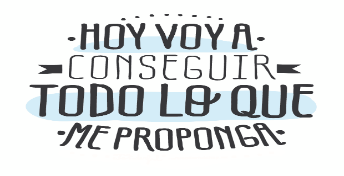                                                  Rancagua                           “Formando Técnicos para el mañana”                                   Unidad Técnico-PedagógicaGUÍA DE FÍSICA PRIMERO MEDIO Semana 13 Nombre: ……………………………..………………………………… Curso: 1°______ Fecha___/___/2020Fecha: 27 al 31 de julioOA 11: Explicar fenómenos luminosos, como la reflexión, la refracción, la interferencia y el efecto Doppler, entre otros, por medio de la experimentación y el uso de modelos, considerando: • Los modelos corpuscular y ondulatorio de • la luz. • Las características y la propagación de la luz (viaja en línea recta, formación de sombras y posee rapidez, entre otras). • La formación de imágenes (espejos y lentes). • La formación de colores (difracción, colores primarios y secundarios, filtros). • Sus aplicaciones tecnológicas (lentes, telescopio, prismáticos y focos, entre otros).Objetivos:Identificar distintas fuentes de luz y sus característicasComprender como se origina la luzPaso a paso:1.- Lea página 37, 38 y 39 del texto del estudiante2.- Vuelva a releer destacando lo más importante del texto y después empieza el trabajo de la guía, punto por punto. 3.- Revise los videos explicativos. https://www.youtube.com/watch?v=Ihe63C0aJSMhttps://es.liveworksheets.com/qo697492rc4.- Utilice otros apoyos, si es necesario (cuadernos, libros, etc.)5.- Responde las actividades propuestas al final de la guía6.- Envíe su trabajo terminado al siguiente mail: rosa.sandoval@liceo-victorinolastarria.cl7.- No olvides incorporar todos tus datos personales. Nombre, Curso y FechaUnidad de la luzTema 1. Fuentes LuminosasLlamaremos luz visible a todo aquello que puede estimular nuestros ojos, es decir, a lo que podemos ver. La luz que llega a nuestros ojos proviene siempre de alguna fuente, que la produce o la refleja. Para que un objeto sea visible debe ocurrir uno de los siguientes procesos: o el objeto emite luz propia (la fábrica de alguna manera), o bien la refleja la luz que fue emitida por otro objeto.Un objeto que emite luz propia se denomina fuente primaria de luz, mientras que el que solo refleja la luz se denomina fuente secundaria. El sol es la fuente primaria de luz más importante para nosotros.La mayoría de los objetos son fuentes secundarias de luz visible. Piensa que sucedería con todas las cosas que hay en tu sala de clases, si no hubiese ventanas por donde entrara la luz solar, ni tampoco hubiese luz artificial dentro de ella. ¿Podrías distinguir algo en medio de una completa oscuridad?Las fuentes luminosas las podemos clasificar en dos grandes grupos, dependiendo del origen de estas:Fuentes luminosas naturales: Son aquellas que pueden producir luz de manera natural, las estrellas, como el sol las luciérnagas, etcFuentes artificiales de luz: Son aquellas en las que el hombre ha intervenido y entre las fuentes artificiales están los siguientes tipos de lámparas:Lámpara incandescente:. Lámpara de descarga.Lámparas Fluorescentes: Lámparas Fluorescentes: 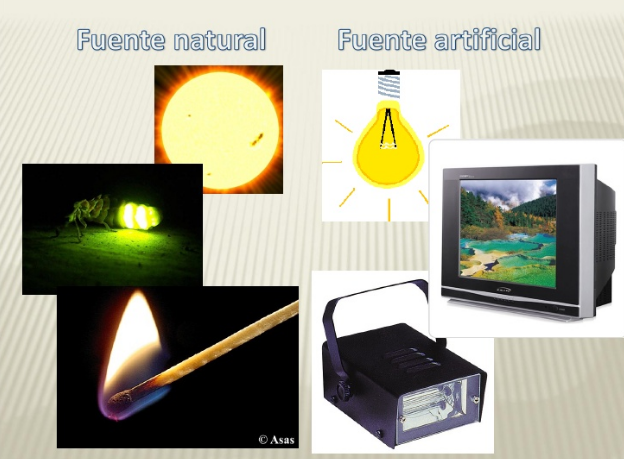 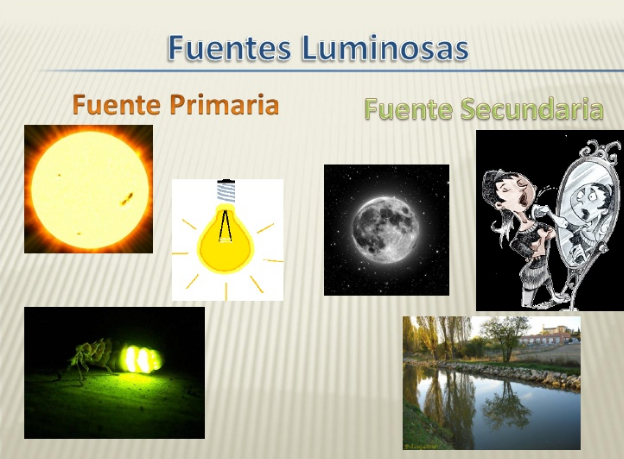 Actividad N°1 abre el link y desarrolla la actividadhttps://es.liveworksheets.com/qo697492rcActividad N°2Averigua sobre la bioluminiscencia , escribe su definición y da ejemplosTema 2 ¿cómo se origina la luz? La luz se “fabrica” en el interior de los átomos a través de un proceso llamado emisión cuántica de luz. Para explicar este modelo de forma simple utilizaremos el modelo atómico de Bohr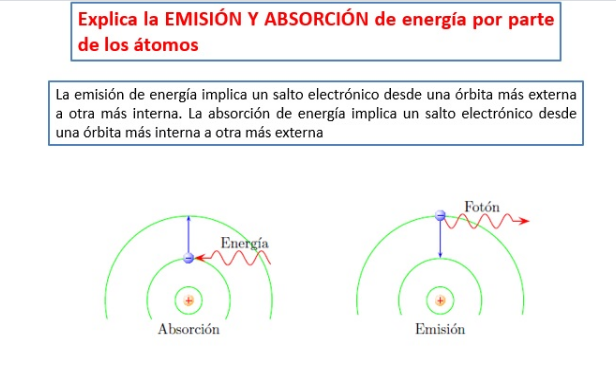 Ticket salidaActividad  Clasifica las fuentes de luz según los parámetros que aparecen más abajo. Usa ambos parámetros para cada fuente.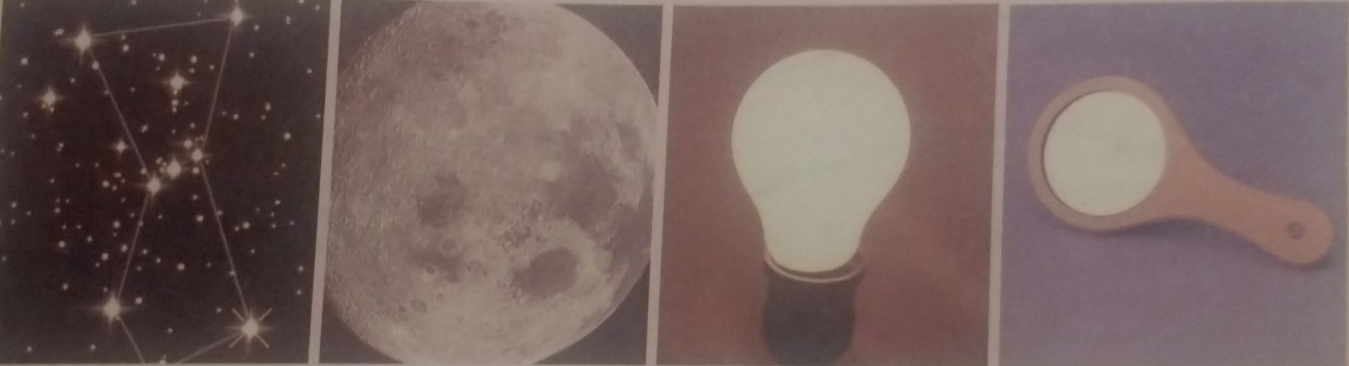 